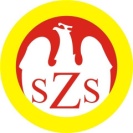 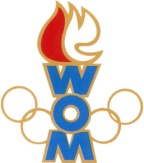 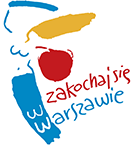 LVI WOMKOMUNIKAT KOŃCOWY ZAWODÓW FINAŁOWYCHSZTAFETY CHŁOPCY DZIECI W ROKU SZK.2022/2023   Zespół Pragi Północ nie zgłosił się na zawodyMiejsceSzkołaDzielnicaPkt. WOM1Szkoła Podstawowa nr 210Śródmieście162Szkoła Podstawowa nr 65Żoliborz143Szkoła Podstawowa nr 342Białołęka124Szkoła Podstawowa nr 303Ursynów105Szkoła Podstawowa nr 14Ursus96Szkoła Podstawowa nr 263Bielany87Szkoła Podstawowa nr 128Wawer78Szkoła Podstawowa nr 264Ochota79Szkoła Podstawowa Zakonu PijarówMokotów710Szkoła Podstawowa nr 357Bemowo411Szkoła Podstawowa nr 143Praga Południe412Zespół Szkół nr 74Rembertów413Szkoła Podstawowa nr 222Wola314Szkoła Podstawowa nr 52Targówek315Szkoła Podstawowa nr 94Włochy216Szkoła Podstawowa nr 358Wilanów217Szkoła Podstawowa nr 385Wesoła1